10 мая 2023  года согласно  плану работы по предупреждению и профилактике преступлений против половой неприкосновенности несовершеннолетних, бытового насилия и жестокого обращения с детьми, в школе с девочками учащимися 8-11 классов инспектором по защите прав детей Бейсекеевой З.Р.была проведена профилактическая беседа на актуальную тему нашего времени половое воспитание девочек-подростков. Были затронуты темы о гигиене, о влиянии ранней беременности на жизнь и здоровье девочек, причины ранней беременности. После беседы девочкам  была защите памятка по охране личной безопасности. 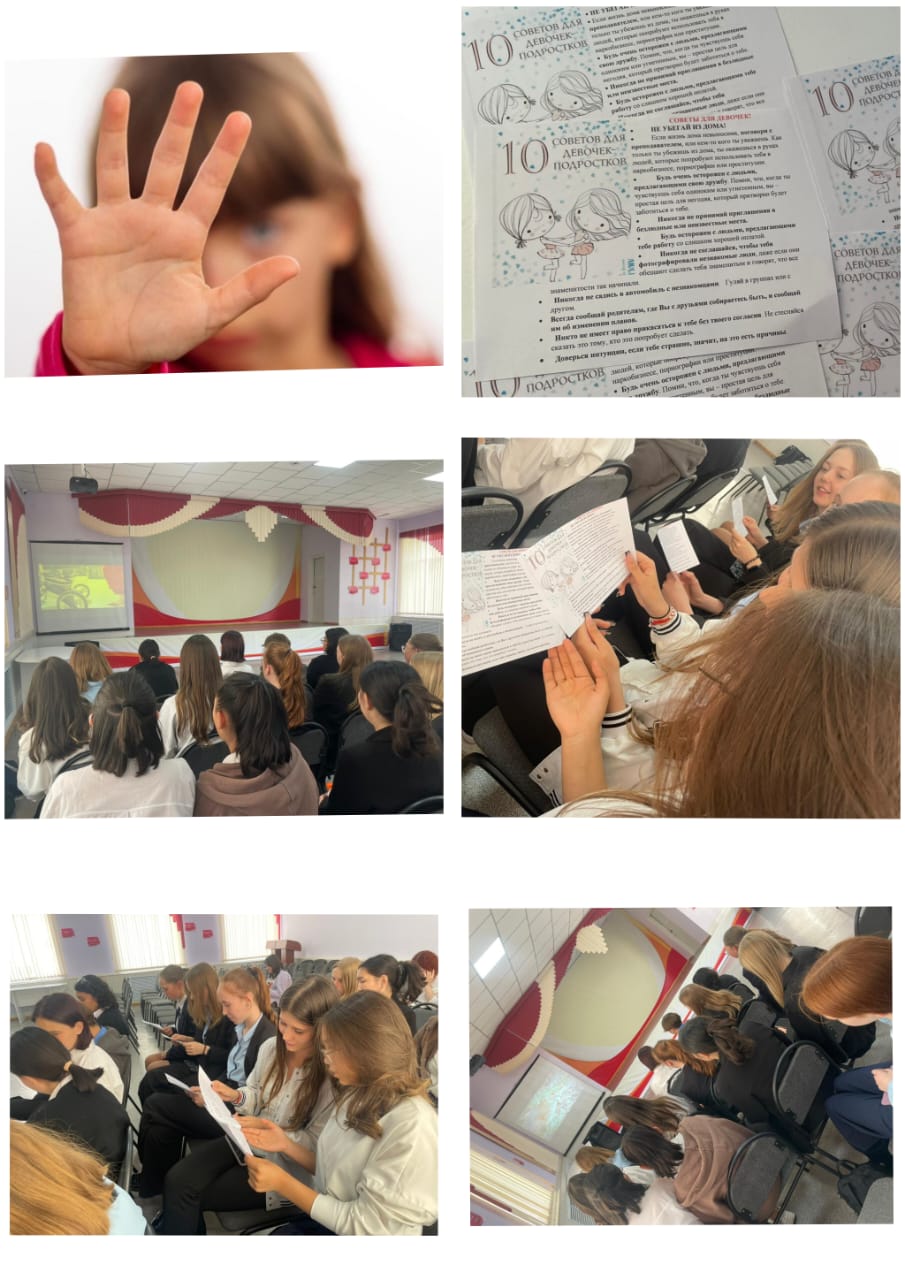 